Информация для жителей города о проведении плановых отключений на 28.03.2017г.РуководительМБУ «Безопасный город»                                                              С.Б. Федоров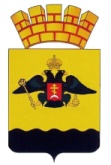 АДМИНИСТРАЦИЯМУНИЦИПАЛЬНОГО ОБРАЗОВАНИЯГОРОД   НОВОРОССИЙСКМУНИЦИПАЛЬНОЕ БЮДЖЕТНОЕ УЧРЕЖДЕНИЕ«Безопасный город»Г. Десантников ул., д.75, г. НовороссийскКраснодарский край, 353900Тел.: (8617) 637-076, факс (8617) 637-110Начальнику отделасредств массовой информации№Наименпредпр.Время отключения(длительность)Адрес/причина.Принятые меры1НЭСКс 09:00до 17:30Адрес: с. Кирилловка, ул. Курская, Маркова, Пожарская, Орловская, Парк А, Краснодарская, Красная, Строительная, Кооперативная, Ключевая, Мефодиевская, Путевая, Бойчука, Брянская; п. Цемдолина ул. 5-я Промышленная, Ленина, Промышленная, Полевая, Дзержинского, пер. Тепличный, Золотая рыбка, Вишневая, Радужная, Цемесская, Северная; п. Гайдук ул. Горького, Мира, Широкая, Советская, Южная, Сельскохозяйственная, Ленина, Горького, Маяковского, Совхозная, Строительная, Мира, Стадионная, Коллективная, Шевченко, Заводская, Чехова, Свердлова, Ленина, Базарная, Кубанская, Северная Озерная, Цветочная, Кубанская, Алексеева.Причина: ремонтные работы на 2 С. Ш. ПС «Кирилловская» МВ-6 Кв присоединение № 12, 8. 10, 30.2ЮЗЭСс 13:00до 17:00Адрес: ст. Натухаевская ул. Красная, Украинская, Чапаева,  Гагарина, ХлеборобовПричина: ВЛ 0,4 кВ прис. 1ТП Рк-3 303 для перераспределения нагрузок3ЮЗЭСс 09:00до 17:00Адрес: с. Южная Озереевка, ул. Ильича,  Мира.Причина: ВЛ 0,4 кВ, прис. 1 от ТП ШБ-12-986, чистка трассы.4ЮЗЭСс 09:00до 12:00Адрес: ст. Натухаевская,  ул. Фрунзе, Хлеборобов, Дзержинского, Чапаева, Узлякова,  Буденного, Малая,  пер. ЦентральныйПричина: ТП Ра-1 304 для технического обслуживания5ЮЗЭСс 12:00до 17:00Адрес: х. Убых,  ст. Раевская частично:ул. Славы, ул. Совхозная, ул. Восточная, ул. Огородная, ул. Майская, ул. Солнечная, ул. Лунная, пер. Школьный,ул. Маяковского, Героев, Суворова, ул. Красная, Горького, пер. Восход, ул. Нижняя,  Чапаева, Чехова, Набережная,Урожайная, пер. Заря,Новороссийская, Головань, Ленина,  Комсомольская,Красноармейская, Калинина,  Сараны,  Черноморская,Партизанская,  Южная, Пушкина, Винограднаяпер. Виноградныйул. СосноваяПричина: ВЛ 10 кВ Рк-5 для капитального ремонта МВ-10 кВ Рк-5, устранения повреждения на шинке проходного изолятора.6ЮЗЭСс 12:00до 17:00Адрес: часть ст. Натухаевская:ул. Красная, Степная,  Широкая,   Украинская, Красного Октября,Горбатого, Гагарина,  Хлеборобов, Лермонтова,      пер. Малый,  Буденного,    Курганная, Горького,  Красных Партизан,  Ворошилова, Гоголя,пер. Садовый,  пер. Крайний, пер. Короткий,  пер. Лесной, ул. Чкалова, Дружная,   Шоссейная,  Котовского,  пер. Горный,  пер. Зеленый,     пер. Родниковый, ул. Кутузова, Варениковская, К. Маркса,  Гостагаевская, Анапская,   Островского, Фрунзе.х. Победы-полностью.Причина: ВЛ 10кВ Рк-3Для БВР на МВ-10 кВ Рк-57НЭСКс 08:00до 17:00Адрес: Р-н п.Федотовка, Широкая балкаПричина: ВЛ-10 кВРП-29-РП-4Откл:(ТП-103,183,198,222,255, 254,251,221,89,335,336,339,334, 482,483,416,417,485,474,529,606,670,602,605,668,778,779,754,772,822)Переключение новой ВЛ8ЮЗЭСс 09:00до 16:00Адрес: п. Южная Озереевка:ул. Ильича,  Краснодарская,Армавирская,  Южная,Московская,   Заповедная,Причина: ВЛ-10 кВ АД-4 от Р-207 до КР-208для переноса Р-211